Solo recibiré los talleres en el siguiente correo: katherine@campus.com.co el correo de gmail está bloquedao, por lo tanto no llegaran sus trabajos allí.Hijas mias,  les envié las actividades que deben de realizar por día con el fin de que no se carguen de cosas y hagan sus actividades en el horario de clase. Las clases sincrónicas  las haremos en nuestra hora de clase, estas seran utilizadas para aclarar dudas con respecto a los temas y actividades, de igual manera el whatsApp.CUARTO PERIODO NOMBRE DE LA ESTUDIANTE:UNIDAD: Fracciones, decimales,plano cartesiano, estadísticaTEMA: Fracciones equivalentesTraslación en el plano cartesianoComplificar y simplificar fraccionesRealizar encuestas y recopilar información.(Proyecto tranversal a catedra de la paz).INDICADOR DE DESEMPEÑOCalcula fracciones equivalentes utilizando el método de complificar y simplificar.Identifica la evolución del proceso de paz en Colombia por medio del análisis de información y los diagramas.LUNES. Actividad en casa. Investiga que es la encuesta y para que es utilizada, luego Realiza una encuesta acerca de la evolución positiva o negativa que ha tenido la paz en Colombia. (de 10 preguntas en el cuaderno de estadística) La actividad NO la envías, la socializamos mañana en clase.MARTES.clase sincrónica por zoom.Hora:1:00Socialización de activiadd anterior.Relación de orden entre fracciones.https://www.youtube.com/watch?v=uevnb8eFj0MExplicación y ejemplos en clase.MIÉRCOLES. hacer análisis de la información recolectada el lunes con respecto al proceso de paz en Colombia, realizar el diagrama de barras o circular para mostrar dicha información.JUEVES.Actividad en casa.( enviar al whatsApp a las 2pm.)Taller evaluativo.Traslada la figura 3 unidades en orientación vertical hacia arriba,luego escribe las coordenadas en la que quedo ubicado cada uno de sus puntos.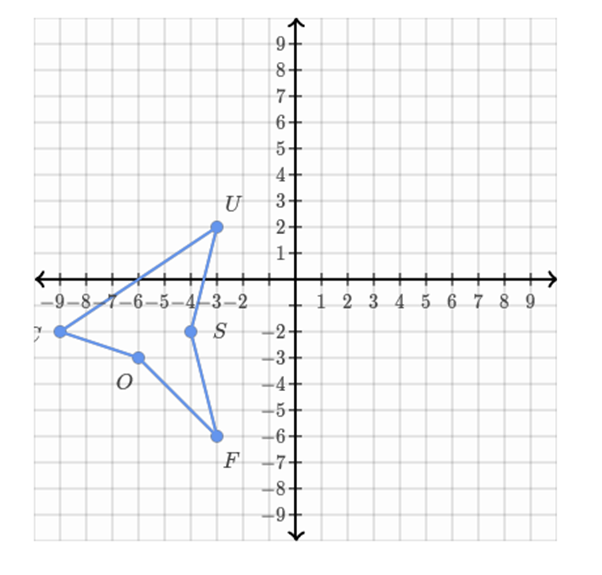 Resuelve las preguntas a y b de acuerdo con el siguiente enunciado.Andrea, Ana y Laura tenian la misma cantidad de dinero. Si Andrea gasta 7/12 de su dinero, Ana 1/30 y laura 3/5 ¿A quién le quedo más dinero?¿A quién le quedo menos dinero?Convierte las fracciones impropias a número mixto.15/495/9 VIERNES. Clase sincrónica por zoom. Hora.1pm.Conversión de número mixto a fracción .Trabajo a partir de la pg 93 y 95AREA: MATEMÁTICASDOCENTE: KATHERINE DE LA HOZ TABORDAGRADO: SEXTOFECHA:   DEL 28  de Septiembre  al 2 de Octubre/2020